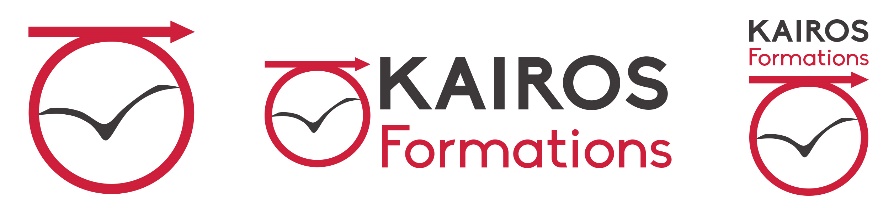 CONVENTION DE FORMATION SIMPLIFIEE Vaut pour demande d’inscription. La convention doit être renseignée par le client. Un seul formulaire par session retenue.CENTRE DE FORMATION RETENU (Voir planning des sessions) :   Centre de formation Bagnols sur Cèze (573 Avenue de l’Hermitage 30200 BAGNOLS/CEZE)    Centre de formation Bollène (Traverse du Pragelinet ZA du Pragelinet 84 500 Bollène) TYPE DE FORMATION :DATES DE LA SESSION DE FORMATION RETENUE :                                                                        	Durée :      INFORMATIONS GENERALES SUR L’ENTREPRISE / PARTICULIER : NOM/Raison Sociale :      Adresse :      Contact dans l’entreprise :                              Tél :                                           E-mail :      INFORMATIONS GENERALES SUR LE(S) PARTICIPANT(S) A LA SESSION :Chaque candidat doit comprendre, parler, lire et écrire le français.FACTURATION DE LA FORMATION   KAIROS facturera les frais de formation à :			    Entreprise :                                         Autre :                 N° de commande :              Adresse de facturation :      Tel :                                       E-mail :      	 Frais de formation : 	                                       € HTT.V.A. (20%) :                         €SOIT UN TOTAL GENERAL DE                          € TTC*Je déclare avoir pris connaissance et accepte les Conditions Générales de Vente (en accès libre sur http://www.kairos-formations.fr)*Je déclare également avoir vérifié préalablement que cette personne ou ces personnes répondent à la totalité des pré requis exigés à cette formation.NbNom - Prénom NbNom- Prénom172839410511612